Костромская межрайонная природоохранная прокуратура разъясняет:о порядке рассмотрения обращений граждан в органах прокуратурыСтатьёй 10 Федерального закона от 17.01.1992 № 2202-1 «О прокуратуре Российской Федерации» в органах прокуратуры в соответствии с их полномочиями разрешаются заявления, жалобы и иные обращения, содержащие сведения о нарушении законов.В соответствии с Инструкцией о порядке рассмотрения обращений и приема граждан в органах прокуратуры Российской Федерации, утв. приказом Генерального прокурора Российской Федерации от 30.01.2013 № 45, её положения распространяются на обращения, содержащие сведения о нарушениях законодательства, охраняемых законом прав, свобод и интересов человека и гражданина, интересов общества и государства, полученные в письменной или устной форме на личном приеме, по почте, телеграфу, факсимильной связи, информационным системам общего пользования.Обращение – это изложенные в письменной, устной форме или в форме электронного документа предложение, заявление, жалоба или ходатайство.Осуществление гражданами права на обращение не должно нарушать права и свободы других лиц.Письменное обращение должно содержать либо наименование органа, в который оно направляется, либо фамилию, имя, отчество соответствующего должностного лица, либо его должность, а также фамилию, имя, отчество (последнее – при наличии) гражданина, направившего обращение, почтовый адрес, по которому должен быть направлен ответ или уведомление о переадресовании обращения, изложение существа вопроса, личную подпись указанного гражданина и дату.Обращение, поступившее в форме электронного документа, обязательно должно содержать фамилию, имя, отчество (последнее – при наличии) гражданина, направившего обращение, адрес электронной почты, по которому должны быть направлены ответ, уведомление о переадресации обращения.Обращения граждан, военнослужащих и членов их семей, должностных и иных лиц разрешаются в течение 30 дней со дня их регистрации в органах прокуратуры Российской Федерации, а не требующие дополнительного изучения и проверки – в течение 15 дней, если иное не предусмотрено федеральным законодательством. Если установленный срок рассмотрения обращения истекает в выходной или праздничный день, последним днем рассмотрения считается следующий за ним рабочий день.Ответ направляется в форме электронного документа по адресу электронной почты, указанному в обращении, поступившем в органы прокуратуры в форме электронного документа, и в письменной форме по почтовому адресу, указанному в обращении, поступившем в органы прокуратуры в письменной форме.Извещение о принятии решения о проведении в 2023 году государственной кадастровой оценки зданий, помещений, сооружений, объектов незавершенного строительства, машино-мест, а также о приеме Областным государственным бюджетным учреждением «Костромаоблкадастр - Областное БТИ» деклараций о характеристиках объектов недвижимостиДепартамент имущественных и земельных отношений Костромской области (далее – Департамент) извещает о проведении в 2023 году государственной кадастровой оценки зданий, помещений, сооружений, объектов незавершенного строительства, машино-мест, учтенных в Едином государственном реестре недвижимости по состоянию на 1 января 2023 года, в соответствии с Федеральным законом от 3 июля 2016 года № 237-ФЗ «О государственной кадастровой оценке», Федеральным законом от 31 июля 2020 года № 269-ФЗ «О внесении изменений в отдельные законодательные акты Российской Федерации». Решение о проведении государственной кадастровой оценки в 2023 году принято Департаментом 4 мая 2022 года (приказ Департамента от 04.05.2022 № 46-од «О проведении в 2023 году государственной кадастровой оценки зданий, помещений, сооружений, объектов незавершенного строительства, машино-мест» («Официальный интернет-портал правовой информации Костромской области»,    дата опубликования 04.05.2022, № 4401202205040001, http://publication.pravo.gov.ru/SignatoryAuthority/region44).В целях сбора и обработки информации, необходимой для определения кадастровой стоимости ОГБУ «Костромаоблкадастр - Областное БТИ» принимает декларации о характеристиках объектов недвижимости от правообладателей соответствующих объектов недвижимости до 01.01.2023.Форма декларации о характеристиках объектов недвижимости и порядок её рассмотрения утверждены приказом Росреестра от 24.05.2021 № П/0216 «Об утверждении Порядка рассмотрения декларации о характеристиках объекта недвижимости, в том числе ее формы».Обращаем внимание правообладателей, что для повышения качества Государственной кадастровой оценки, увеличения предсказуемости результата оценки и снижения риска ее некорректности, при наличии у правообладателя недвижимого имущества отчета об оценке рыночной стоимости этого имущества, правообладатель может предоставить копию отчета в ОГБУ «Костромаоблкадастр-Областное БТИ». Сведения из представленных документов будут рассматриваться и учитываться при проведении Государственной кадастровой оценки.Декларации и копии отчетов об оценке принимаются на электронный адрес: ocenka@kobti.ru или почтовым отправлением на адрес: 156000, Кострома, улица Долматова, дом 21/30.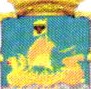 ДЕПАРТАМЕНТИМУЩЕСТВЕННЫХ И ЗЕМЕЛЬНЪІХ ОТНОШЕНИЙ КОСТРОМСКОЙ ОБЛАСТИПРИКАЗот «	»  z‹zi	2022 года №г. КостромаО проведении в 2023 году государственной кадастровой оценкн зданий, посещений, сооружений, объектов незавершенного строительства, машино-местВ соответствии с частью 1 статьи 6, статьей 11 Федерального закона от 3 июля 2016 года № 237-ФЗ «О государственной кадастровой оценке», пунктом 6 статьи 6 Федерального закона от 31 июля 2020 года № 269-ФЗ«О внесении изменений в отдельные законодательные акты Российской Федерации», руководствуясь положением о департаменте имущественных и земельных отношений Костромской области, утвержденным постановлением губернатора Костромской области от 29 мая 2015 года № 96 «О департаменте имущественных и земельных отношений Костромской области», приказом департамента имущественных и земельных отношений Костромской области от 4мая 2022 года № 56-к «О возложении обязанностей директора департамента»:ПРИКАЗЫВАЮ:Провести на территории Костромской области в 2023 году государственную кадастровую оценку зданий, посещений, сооружений, объектов незавершенного строительства, машино-мест.Областному      государственному      бюджетному       учреждению«Костромаоблкадастр - Областное  БТИ»:Обеспечить подготовку к проведению государственной кадастровой оценки объектов недвижимости, указанных в пункте 1 настоящего приказа, до 1 января 2023 года;Обеспечить определение кадастровой стоимости объектов недвижимости, укаэанных в пункте 1 настоящего приказа, и представитьотчет об итогах государственной кадастровой оценки в департамент имущественных и земельных отношений Костромской области не позднее 1 октября 2023 года.Отделу кадастровых работ и взаимодействия с органами местного самоуправления по земельным вопросам департамента имущественных и земельных отношений Костромской области обеспечить информирование о принятии настоящего приказа в порядке, предусмотренном частью 8 статьи 11 Федерального закона от 3 июля 2016 года N.• 237-ФЗ «О государственной кадастровой оценке», в течение тридцати календарных дней со дня вступления его в силу.Настоящий приказ вступает в силу со дня подписания и подлежит официальному опубликованию.Контроль за исполнением настоящего приказа оставляю за собой.Заместитель директора департамента	И.М. Архипов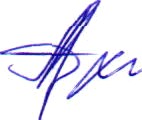 Костромская межрайонная природоохранная прокуратура информирует: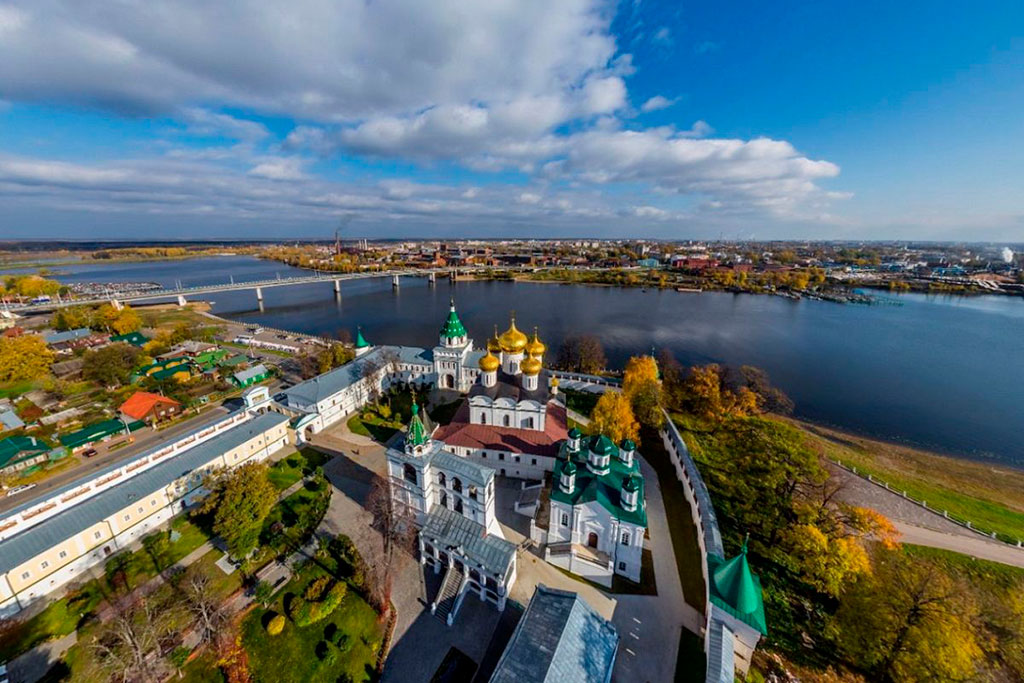 Ко Дню Волги20 мая все поволжские регионы России отмечают день великой реки – День Волги.Волга – одна из крупнейших рек не только в России, но и в Европе. Её протяженность составляет 3,7 тысячи километров. Площадь бассейна, занимающего восемь процентов территории России, - 1,5 миллиона квадратных километров.Впервые День Волги прошел в 2008 году в Нижнем Новгороде во время проведения Х международного научно-промышленного форума «Великие реки - 2008». Затем к празднованию присоединились и другие регионы России.Экологическая, экономическая и социальная значимость Волги, природное богатство, заключенное в ее бассейне, в условиях усиливающегося антропогенного воздействия обусловили необходимость ее эффективной защиты от загрязнения, истощения, нерационального использования и иных противоправных действий. В настоящее время функционирует целая система органов власти и подведомственных им учреждений, в том числе прокуратуры, деятельность которых направлена на защиту главной водной артерии нашей страны.Образование единой системы природоохранных прокуратур на Волге – это не только качественно новый подход к организации прокурорского надзора, но как свидетельствует наш опыт – единственно правильный. Именно такая структура позволяет на основании анализа статистических сведений, материалов контролирующих и правоохранительных органов иметь целостную картину состояния законности в сфере охраны природы во всем Волжском бассейне. Такой подход обеспечивает комплексный и последовательный характер работы по предупреждению и пресечению экологических правонарушений, позволяет на деле противостоять местническим и узковедомственным интересам в использовании природных ресурсов. Средства прокурорского надзора, применяемые в экологической сфере, являются одной из основных сдерживающих сил от дальнейшего распространения экологических правонарушений.Анализ состояния законности свидетельствует о том, что в числе наиболее актуальных проблем для региона остается самовольная застройка береговой полосы водных объектов и их акватории, в том числе объектами недвижимости и причальными сооружениями, захват и ограждение береговой полосы водных объектов, препятствующее свободному доступу граждан, отсутствие установленных водоохранных зон и прибрежных защитных полос водных объектов, и другие нарушения режима использования водоохранных зон и прибрежных защитных полос при осуществлении хозяйственной и иной деятельности, а также естественное разрушение береговой линии водных объектов.Ведется работа по обеспечению свободного доступа граждан к береговой полосе водных объектов. С 2020 года по искам прокуратуры ликвидировано более 15 самовольных построек, возведенных на берегах водных объектов, департаментом природных ресурсов и охраны окружающей среды ведется работа по установлению водоохранных зон водных объектов по всей территории области. Целью этих мероприятий является пресечение фактов незаконного предоставления земельных участков вблизи рек и озер.Отдельной проблемой является отсутствие водоохранных зон и прибрежных защитных полос водных объектов. На территории области более 6 тыс. км водоохранных зон и прибрежных защитных полос и только 1/3 их границ установлено. Неустановление водоохранных зон и прибрежных защитных полос водных объектов создает условия для неблагоприятных антропогенных воздействий на природные комплексы в границах указанных территорий, приобретению права собственности на земельные участки, фактически находящиеся в пределах береговой полосы и незаконной ее застройке.По результатам прокурорских проверок в суд направлено более 20 исков о возложении на уполномоченные органы обязанности установить водоохранные зоны и прибрежные защитные полосы.В 2021 г. после вмешательства прокуратуры решен вопрос о подъеме и утилизации 20 затонувших или полузатопленных плавсредств, расположенных в акватории Горьковского водохранилища. Обязанность по их извлечению и утилизации возложена на ФБУ «Администрация Волжского бассейна внутренних водных путей» и ФГБУ «Главрыбвод» по искам прокуратуры.Во всех случаях выявления экологических правонарушений ставится вопрос оценки вреда, причиненного компонентам окружающей среды, в том числе в результате неочищенных сточных вод в водные объекты.  В 2021 г. прокуратурой в судебном порядке добилась от ювелирных предприятий в пос. Красное-на-Волге возмещение вреда, причиненного водным биологическим ресурсам в результате сброса неочищенных сточных вод, сброс неочищенных стоков ответчиками фактически прекращен, затрачено порядка 6 млн. рублей на организацию надлежащего водоотведения.На территории Костромской области в рамках национального проекта «Экология» реализуются 5 федеральных проектов: «Чистая вода», «Оздоровление Волги», «Сохранение лесов», «Сохранение уникальных водных объектов», «Комплексная система обращения с отходами».В рамках проекта «Чистая вода» запланировано мероприятие по «Строительству резервуара чистой воды на насосной станции третьего подъема «Южная». Для реализации этой цели государство привлекло АО «Капстрой» (застройщик), ООО «Квартал-проект» (авторский надзор), ФБУ «ФСИП» (строительный контроль). В рамках проекта «Оздоровление Волги» проводится реконструкция Коркинских очистных сооружений канализации в городе Костроме, Кроме того, продолжается реконструкция канализационных очистных сооружений  в г. Волгореченск (застройщик – ООО «Торговый дом «ЦСК»). Запланировано введение в эксплуатацию в июне 2022 года. В рамках проекта «Сохранение уникальных водных объектов» проводится мониторинг озер Святое и Галичское в целях их последующей очистки. В этих целях заключены два государственных контракта.Экологическая, экономическая и социальная значимость Волги, природное богатство, заключенное в ее бассейне, в условиях усиливающегося антропогенного воздействия обусловили необходимость ее эффективной защиты от загрязнения, истощения, нерационального использования и иных противоправных действий. В настоящее время функционирует целая система органов власти и подведомственных им учреждений, в том числе прокуратуры, деятельность которых направлена на защиту главной водной артерии нашей страны.Вместе с тем, Волга признана значимой не только на Всероссийском, но и международном уровне, контроль и надзор за сохранением природного богатства в акватории реки является неотъемлемой частью обязанностей Костромской межрайонной природоохранной прокуратуры. АДМИНИСТРАЦИЯАПРАКСИНСКОГО СЕЛЬСКОГО ПОСЕЛЕНИЯКОСТРОМСКОГО МУНИЦИПАЛЬНОГО РАЙОНАКОСТРОМСКОЙ ОБЛАСТИПОСТАНОВЛЕНИЕот 17 мая 2022 г. № 45Об утверждении Программы профилактики рисков причинения вреда (ущерба) охраняемым законом ценностям на 2022 год в сфере муниципального жилищного контроля на территории Апраксинского сельского поселения Костромского муниципального района Костромской областиРуководствуясь Постановлением Правительства РФ от 25 июня 2021 г. № 990 "Об утверждении Правил разработки и утверждения контрольными (надзорными) органами программы профилактики рисков причинения вреда (ущерба) охраняемым законом ценностям", администрацияПОСТАНОВЛЯЕТ:1. Утвердить Программу профилактики рисков причинения вреда (ущерба) охраняемым законом ценностям на 2022 год в сфере муниципального жилищного контроля на территории Апраксинского сельского поселения Костромского муниципального района Костромской области.2. Постановление от 17 декабря 2021 года № 72 «Об утверждении Программы профилактики рисков причинения вреда (ущерба) охраняемым законом ценностям на 2022 год в сфере муниципального жилищного контроля на территории Апраксинского сельского поселения Костромского муниципального района Костромской области» отменить.3. Настоящее постановление вступает в силу с момента подписания и подлежит опубликованию в общественно-политической газете «Апраксинский вестник».Глава Апраксинского сельского поселенияО.В. ГлухареваУтвержденопостановлением администрацииАпраксинского сельского поселенияКостромского муниципального районаКостромской областиот 17 мая 2022 года №45Программа профилактики рисков причинения вреда (ущерба) охраняемым законом ценностям на 2022 год в сфере муниципального жилищного контроля на территории Апраксинского сельского поселения Костромского муниципального района Костромской областиНастоящая Программа профилактики рисков причинения вреда (ущерба) охраняемым законом ценностям на 2022 год в сфере муниципального жилищного  контроля  на территории  Апраксинского сельского поселения Костромского муниципального района Костромской области (далее – Программа) разработана в целях  стимулирования добросовестного соблюдения обязательных требований организациями  и гражданами,  устранения условий, причин и факторов, способных привести к нарушениям обязательных требований и (или) причинению вреда (ущерба) охраняемым законом ценностям,  создания условий для доведения обязательных требований до контролируемых лиц, повышение информированности о способах их соблюдения.Настоящая Программа разработана и подлежит исполнению администрацией Апраксинского сельского поселения Костромского муниципального района Костромской области (далее по тексту – администрация).1. Анализ текущего состояния осуществления муниципального контроля, описание текущего развития профилактической деятельности контрольного органа, характеристика проблем, на решение которых направлена Программа1.1. Вид муниципального контроля: муниципальный жилищный контроль.1.2. Предметом муниципального контроля на территории муниципального образования является: соблюдение гражданами и организациями  (далее – контролируемые лица) обязательных требований установленных жилищным законодательством, законодательством об энергосбережении и о повышении энергетической эффективности в отношении муниципального жилищного фонда (далее – обязательных требований), а именно:1) требований к:использованию и сохранности жилищного фонда;жилым помещениям, их использованию и содержанию;использованию и содержанию общего имущества собственников помещений в многоквартирных домах;порядку осуществления перевода жилого помещения в нежилое помещение и нежилого помещения в жилое в многоквартирном доме;порядку осуществления перепланировки и (или) переустройства помещений в многоквартирном доме;формированию фондов капитального ремонта;созданию и деятельности юридических лиц, индивидуальных предпринимателей, осуществляющих управление многоквартирными домами, оказывающих услуги и (или) выполняющих работы по содержанию и ремонту общего имущества в многоквартирных домах;предоставлению коммунальных услуг собственникам и пользователям помещений в многоквартирных домах и жилых домов;порядку размещения ресурсоснабжающими организациями, лицами, осуществляющими деятельность по управлению многоквартирными домами информации в государственной информационной системе жилищно-коммунального хозяйства (далее - система).2) требований энергетической эффективности и оснащенности помещений многоквартирных домов и жилых домов приборами учета используемых энергетических ресурсов;3)  правил:изменения размера платы за содержание жилого помещения в случае оказания услуг и выполнения работ по управлению, содержанию и ремонту общего имущества в многоквартирном доме ненадлежащего качества и (или) с перерывами, превышающими установленную продолжительность;содержания общего имущества в многоквартирном доме;изменения размера платы за содержание жилого помещения;предоставления, приостановки и ограничения предоставления коммунальных услуг собственникам и пользователям помещений в многоквартирных домах и жилых домов.Предметом муниципального контроля является также исполнение решений, принимаемых по результатам контрольных мероприятий.Администрацией за 9 месяцев 2021 года проведено 0 проверок соблюдения действующего законодательства Российской Федерации в указанной сфере.В рамках профилактики рисков причинения вреда (ущерба) охраняемым законом ценностям администрацией в 2021 году осуществляются следующие мероприятия:1. размещение на официальном сайте администрации   в сети «Интернет»  перечней нормативных правовых актов или их отдельных частей, содержащих обязательные требования, оценка соблюдения которых является предметом муниципального  контроля, а также текстов соответствующих нормативных правовых актов;2. осуществление информирования юридических лиц, индивидуальных предпринимателей по вопросам соблюдения обязательных требований, в том числе посредством разработки и опубликования руководств по соблюдению обязательных требований, разъяснительной работы в средствах массовой информации. 2. Цели и задачи реализации Программы2.1. Целями профилактической работы являются:1) стимулирование добросовестного соблюдения обязательных требований всеми контролируемыми лицами; 2) устранение условий, причин и факторов, способных привести к нарушениям обязательных требований и (или) причинению вреда (ущерба) охраняемым законом ценностям; 3) создание условий для доведения обязательных требований до контролируемых лиц, повышение информированности о способах их соблюдения;4) предупреждение нарушений контролируемыми лицами обязательных требований, включая устранение причин, факторов и условий, способствующих возможному нарушению обязательных требований;5) снижение административной нагрузки на контролируемых лиц.2.2. Задачами профилактической работы являются:1) укрепление системы профилактики нарушений обязательных требований;2) выявление причин, факторов и условий, способствующих нарушениям обязательных требований, разработка мероприятий, направленных на устранение нарушений обязательных требований;3) повышение правосознания и правовой культуры организаций и граждан в сфере рассматриваемых правоотношений.В положении о виде контроля мероприятия, направленные на нематериальное поощрение добросовестных контролируемых лиц, не установлены, следовательно, меры стимулирования добросовестности в программе не предусмотрены.В положении о виде контроля самостоятельная оценка соблюдения обязательных требований (самообследование) не предусмотрена, следовательно, в программе способы самообследования в автоматизированном режиме не определены (ч.1 ст.51 №248-ФЗ).Раздел 3. Перечень профилактических мероприятий, сроки (периодичность) их проведенияПри осуществлении муниципального контроля в соответствии с п. 2 Положения о контроле могут проводиться следующие виды профилактических мероприятий:- информирование;- консультирование;- объявление предостережения;- профилактический визит.4. Показатели результативности и эффективности ПрограммыАДМИНИСТРАЦИЯАПРАКСИНСКОГО СЕЛЬСКОГО ПОСЕЛЕНИЯКОСТРОМСКОГО МУНИЦИПАЛЬНОГО РАЙОНАКОСТРОМСКОЙ ОБЛАСТИПОСТАНОВЛЕНИЕот 17 мая 2022 г. № 46Об утверждении программы профилактики рисков причинения вреда (ущерба) охраняемым законом ценностям при осуществлении муниципального контроля на автомобильном транспорте и в дорожном хозяйстве на территории Апраксинского сельского поселения Костромского муниципального района Костромской области на 2022 годВ соответствии с Федеральным законом от 31.07.2020 № 248-ФЗ «О государственном контроле (надзоре) и муниципальном контроле в Российской Федерации», на основании постановления Правительства РФ от 25.06.2021г. № 990 «Об утверждении Правил разработки и утверждения контрольными (надзорными) органами программы профилактики рисков причинения вреда (ущерба) охраняемым законом ценностям», Положения о муниципальном контроле на автомобильном транспорте и в дорожном хозяйстве в границах населенных пунктов на территории Апраксинского сельского поселения Костромского муниципального района Костромской области, утвержденного решением Совета депутатов Апраксинского сельского поселения Костромского муниципального района Костромской области от 27.08.2021 г № 26, администрация ПОСТАНОВЛЯЕТ:1. Утвердить программу профилактики рисков причинения вреда (ущерба) охраняемым законом ценностям при осуществлении муниципального контроля на автомобильном транспорте и в дорожном хозяйстве в границах населенных пунктов Апраксинского сельского поселения Костромского муниципального района Костромской области на 2022 год.2. Постановление от 17 декабря 2021 года № 73 «Об утверждении программы профилактики рисков причинения вреда (ущерба) охраняемым законом ценностям при осуществлении муниципального контроля на автомобильном транспорте и в дорожном хозяйстве на территории Апраксинского сельского поселения Костромского муниципального района Костромской области на 2022 год» отменить.3. Настоящее постановление вступает в силу с момента подписания и подлежит опубликованию в общественно-политической газете «Апраксинский вестник».Глава Апраксинского сельского поселенияО.В. ГлухареваУтвержденопостановлением администрацииАпраксинского сельского поселенияот 17 мая 2022 года № 46Программа профилактики рисков причинения вреда (ущерба) охраняемым законом ценностям при осуществлении муниципального контроля на автомобильном транспорте и в дорожном хозяйстве в границах населенных пунктов на территории Апраксинского сельского поселения Костромского муниципального района Костромской области на 2022 годНастоящая программа профилактики рисков причинения вреда (ущерба) охраняемым законом ценностям при осуществлении муниципального контроля на автомобильном транспорте и в дорожном хозяйстве в границах населенных пунктов на территории Апраксинского сельского поселения Костромского муниципального района Костромской области на 2022 год (далее - Программа), устанавливает порядок проведения профилактических мероприятий, направленных на предупреждение причинения вреда (ущерба) охраняемым законом ценностям, соблюдение которых оценивается в рамках осуществления муниципального контроля на автомобильном транспорте и в дорожном хозяйстве в границах населенных пунктов на территории Апраксинского сельского поселения Костромского муниципального района Костромской области на 2022 год (далее – муниципальный контроль).Раздел 1. Анализ текущего состояния осуществления муниципального контроля на автомобильном транспорте и в дорожном хозяйстве в границах населенных пунктов на территории Апраксинского сельского поселения Костромского муниципального района Костромской областиНастоящая Программа профилактики рисков причинения вреда (ущерба) охраняемым законом ценностям при осуществлении муниципального контроля на автомобильном транспорте и в дорожном хозяйстве в границах населенных пунктов на территории Апраксинского сельского поселения Костромского муниципального района Костромской области на 2022 год (далее – Программа профилактики) разработана в соответствии со статьей 44 Федерального закона от 31 июля 2020 г. № 248-ФЗ «О государственном контроле (надзоре) и муниципальном контроле в Российской Федерации», постановлением Правительства Российской Федерации от 25 июня 2021 г. № 990 «Об утверждении Правил разработки и утверждения контрольными (надзорными) органами программы профилактики рисков причинения вреда (ущерба) охраняемым законом ценностям», решением Совета депутатов Апраксинского сельского поселения Костромского муниципального района Костромской области от 27.08.2021 г. № 26 «Об утверждении Положения о муниципальном контроле на автомобильном транспорте и в дорожном хозяйстве в границах населенных пунктов Апраксинского сельского поселения Костромского муниципального района Костромской области, утвержденным и предусматривает комплекс мероприятий по профилактике рисков причинения вреда (ущерба) охраняемым законом ценностям при осуществлении муниципального контроля на автомобильном транспорте и в дорожном хозяйстве в границах населенных пунктов Апраксинского сельского поселения Костромского муниципального района Костромской области.Предметом муниципального контроля является соблюдение юридическими лицами, индивидуальными предпринимателями и физическими лицами (далее – контролируемые лица) обязательных требований законодательства:1) в области обеспечение сохранности автомобильных дорог общего пользования местного значения в границах населенных пунктов поселения, в том числе к соблюдению порядка использования полос отвода автомобильных дорог общего пользования местного значения в границах населенных пунктов поселения;2) в отношении технических требований и условий размещения объектов временного и капитального строительства, объектов, предназначенных для осуществления дорожной деятельности, объектов дорожного сервиса и иных объектов, размещаемых в полосе отвода автомобильных дорог общего пользования местного значения в границах населенных пунктов поселения;3) в отношении введения временных ограничений или прекращения движения транспортных средств по автомобильным дорогам общего пользования местного значения в границах населенных пунктов поселения.Предметом муниципального контроля является также исполнение решений, принимаемых по результатам контрольных мероприятий.Муниципальный контроль осуществляется администрацией Апраксинского сельского поселения Костромского муниципального районаКонтрольно-надзорные мероприятия в рамках муниципального контроля на автомобильном транспорте и в дорожном хозяйстве в границах населенных пунктов Апраксинского сельского поселения Костромского муниципального района Костромской области в 2021 году администрацией не проводились.В 2021 году в рамках профилактики нарушений обязательных требований законодательства администрацией на официальном сайте администрации Апраксинского сельского поселения Костромского муниципального района Костромской области в информационно-телекоммуникационной сети «Интернет» были размещены нормативные правовые акты, содержащие обязательные требования, оценка соблюдения которых является предметом муниципального контроля.Раздел 2. Цели и задачи реализации Программы1. Целями реализации Программы являются:- профилактика и предупреждение нарушений обязательных требований на автомобильном транспорте и в дорожном хозяйстве в границах населенных пунктов на территории Апраксинского сельского поселения Костромского муниципального района Костромской области;- предотвращение угрозы причинения, либо причинения вреда  вследствие нарушений обязательных требований;- устранение существующих и потенциальных условий, причин и факторов, способных привести к нарушению обязательных требований и угрозе причинения, либо причинения вреда;- формирование моделей социально ответственного, добросовестного, правового поведения контролируемых лиц.2. Задачами реализации Программы являются:- укрепление системы профилактики нарушений обязательных требований на автомобильном транспорте и в дорожном хозяйстве в границах населенных пунктов на территории Апраксинского сельского поселения Костромского муниципального района Костромской области;- выявление причин, факторов и условий, способствующих нарушениям обязательных требований, разработка мероприятий, направленных на устранение таких причин;- формирование единого понимания обязательных требований у всех участников контрольно-надзорной деятельности;- повышение уровня правовой грамотности контролируемых лиц, в том числе путем обеспечения доступности информации об обязательных требованиях и необходимых мерах по их исполнению.Раздел 3. Перечень профилактических мероприятийПри осуществлении муниципального контроля на автомобильном транспорте и в дорожном хозяйстве в границах населенных пунктов Апраксинского сельского поселения Костромского муниципального района Костромской области могут проводиться следующие виды профилактических мероприятий:-  информирование;-  консультирование.- объявление предостережения;- профилактический визит.Раздел 4. Показатели результативности и эффективности программы профилактики рисков причинения вредаОценка результативности и эффективности Программы профилактики осуществляется в течение всего срока реализации Программы профилактики и (при необходимости) после ее реализации.В разделе дается описание поддающихся количественной оценке ожидаемых результатов реализации Программы профилактики.Апраксинский вестникОбщественно — политическая газетаучредитель: Совет депутатов Апраксинского сельского поселенияКостромского муниципального района Костромской области№п/пНаименованиемероприятияСрок реализации мероприятияОтветственное должностное лицо1ИнформированиеИнформирование осуществляется администрацией по вопросам соблюдения обязательных требований посредством размещения соответствующих сведений на официальном сайте администрации и в печатном издании муниципального образования ПостоянноСпециалист администрации, к должностным обязанностям которого относится осуществление муниципального контроля2Консультирование.Консультирование осуществляется в устной или письменной форме по телефону, посредством видео-конференц-связи, на личном приеме, в ходе проведения профилактического мероприятия, контрольного (надзорного) мероприятияПостоянно по обращениям контролируемых лиц и их представителейСпециалист администрации, к должностным обязанностям которого относится осуществление муниципального контроля3Объявление предостережений. При наличии сведений о готовящихся нарушениях обязательных требований или признаках нарушений обязательных требований объявляется предостережение о недопустимости нарушения обязательных требований в жилищной сфере.в течение года по мере поступления сведенийдолжностное лицо, уполномоченное на осуществление муниципального контроля в соответствии с должностной инструкцией4Профилактический визитпроводится в отношении объектов контроля и в отношении контролируемых лиц, впервые приступающих к осуществлению деятельности в жилищной сфере.1 раз в годдолжностное лицо, уполномоченное на осуществление муниципального контроля в соответствии с должностной инструкцией№п/пНаименование показателяВеличина11.Полнота информации, размещенной на официальном сайте контрольного органа в сети «Интернет» в соответствии с частью 3 статьи 46 Федерального закона от 31 июля 2021 г. № 248-ФЗ «О государственном контроле (надзоре) и муниципальном контроле в Российской Федерации»100%2.Доля лиц, удовлетворённых консультированием в общем количестве лиц, обратившихся за консультированием100%№п/пНаименованиемероприятияСрок реализации мероприятияОтветственный исполнитель12341. Информирование1. Информирование1. Информирование1. Информирование1.1Размещение на официальном сайте администрации Апраксинского сельского поселения в сети «Интернет» правовых актов или их отдельных частей, содержащих обязательные требования, оценка соблюдения которых является предметом муниципального контроля.Проведение публичных мероприятий (собраний, совещаний, семинаров) с контролируемыми лицами в целях их информированияв течение годадолжностное лицо, уполномоченноена осуществление муниципального контроля в соответствии с должностной инструкцией 1.2Информирования юридических лиц, индивидуальных предпринимателей по вопросам соблюдения обязательных требований, в том числе посредством разработки и опубликования руководств по соблюдению обязательных требований, проведения семинаров и конференций, разъяснительной работы в средствах массовой информации и иными способами.В случае изменения обязательных требований - подготовка и распространение комментариев о содержании новых нормативных правовых актов, устанавливающих обязательные требования, внесенных изменениях в действующие акты, сроках и порядке вступления их в действие, а также рекомендаций о проведении необходимых организационных, технических мероприятий, направленных на внедрение и обеспечение соблюдения обязательных требованийв течение года по мере необходимостидолжностное лицо, уполномоченноена осуществление муниципального контроля в соответствии с должностной инструкцией2. Консультирование2. Консультирование2. Консультирование2. Консультирование2.1Консультирование в устной либо письменной форме контролируемых лиц или их представителей  по вопросам соблюдения обязательных требований в течении года по мере поступления обращенийдолжностное лицо, уполномоченноена осуществление муниципального контроля в соответствии с должностной инструкцией3. Объявление предостережения3. Объявление предостережения3. Объявление предостережения3. Объявление предостережения3.1Объявление предостережений. При наличии сведений о готовящихся нарушениях обязательных требований или признаках нарушений обязательных требований объявляется предостережение о недопустимости нарушения обязательных требований на автомобильном транспорте и в дорожном хозяйстве в границах населенных пунктов на территории Апраксинского сельского поселения Костромского муниципального района Костромской областив течение года по мере поступления сведенийдолжностное лицо, уполномоченное на осуществление муниципального контроля в соответствии с должностной инструкцией4. Профилактический визит4. Профилактический визит4. Профилактический визит4. Профилактический визит4.1Профилактический визитпроводится в отношении объектов контроля и в отношении контролируемых лиц, впервые приступающих к осуществлению деятельности на автомобильном транспорте и в дорожном хозяйстве в границах населенных пунктов на территории Апраксинского сельского поселения Костромского муниципального района Костромской области1 раз в годдолжностное лицо, уполномоченное на осуществление муниципального контроля в соответствии с должностной инструкцией№п/пНаименование показателяВеличина11.Полнота информации, размещенной на официальном сайте контрольного органа в сети «Интернет» в соответствии с частью 3 статьи 46 Федерального закона от 31 июля 2021 г. № 248-ФЗ «О государственном контроле (надзоре) и муниципальном контроле в Российской Федерации»100%2.Доля лиц, удовлетворённых консультированием в общем количестве лиц, обратившихся за консультированием100%Общественно-политическая газета учреждена Советом депутатов Апраксинского сельского поселенияЗарегистрированный первый номер от 06.07.06 г., тираж 10 экз. Адрес издательства п.Апраксино,ул.Молодёжная,дом 18. Тел.643-243